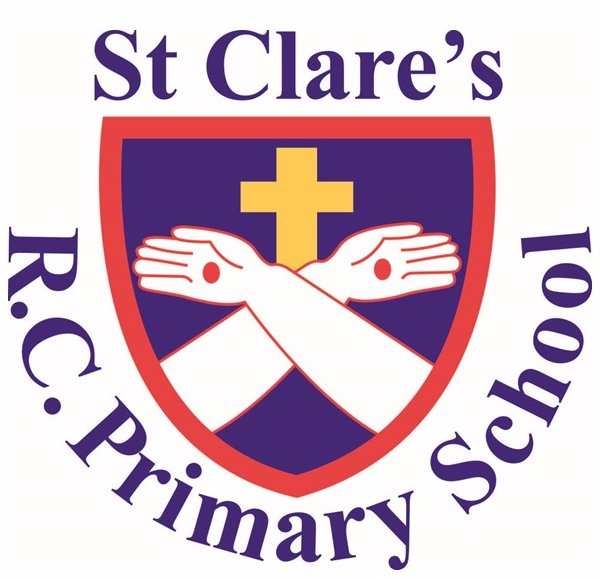 St Clare’s RC Primary SchoolWhole School Long-term PE Plan 2023/24Autumn 1Autumn 2Spring 1Spring 2Summer 1Summer 2EYFSPhysical development : Spacial awareness Physical development: Agility, balance, coordinationPhysical development: Hand and foot coordinationPhysical development: Physical development of movement and danceGymnasticsAthleticsYear 1Gymnastics Unit D flight, bouncing, jumping and landing.Games:Unit 1 Ball skillsDance Unit 1Games: Unit 2 throwing, catching, aiming Gymnastics Unit E points and patches / balancesGames: Unit 3 bat and ball skills / skipping Dance Unit 2Games: Unit 4 PartnerworkGymnastics  Unit F rocking and rollingAthletics Unit 1Dance  Unit 3Athletics Unit 2Year 2Gymnastics  Unit H high and low partsGames: Unit 1 Throwing and catchingDance  Unit 1Games: Unit 2 Making up a gameGymnastics   Unit I Pathways, straight, zig-zag and curvedGames: Unit 3 : Dribbling, kicking and hittingDance  Unit 2Games: Group games and inventing rulesGymnastics   Unit Jturning, spinning, twistingAthletics Unit 1Dance  Unit 3Athletics Unit 2Year 3Dance  Unit 1Games: Ball skills invasion focusGymnastics  Unit L stretching, curling and archingGames: Creative games makingDance Unit 2Games: Net, court, wall Gymnastics  Unit M symmetry and asymmetryGames: striking and fielding Dance  Unit 3Athletics Unit 1Gymnastics  Unit N pathwaysAthletics Unit 2Year 4Dance Unit 1Swimming orGames: net,court,wallGymnastics  Unit P balanceSwimming orGames: net,court,walDance Unit 2Swimming orGames: invasionGymnastics Unit Q receiving body weightSwimming orGames: invasionDance Unit 3Swimming orAthletics unit 1Gymnastics  Unit R balance leading into change of front or direction Swimming orAthletics unit 1Year 5Dance Unit 1Games: net, court, wallGymnastics Unit T bridgesGames: invasion and target ball handlingDance Unit 2Games: invasion (implement and kicking)Gymnastics  Unit U flightGames: striking and fielding Dance Unit 3Athletics Unit 1Gymnastics Unit V functional use of the limbsAthletics unit 2Year 6Dance Unit 1Games:invasionGymnastics  Unit X matching, mirroring and contrastingGames: net, court, wall Dance Unit 2Games: striking and fielding Gymnastics Unit Y synchronisation and canonGames: invasionDance Unit 3OAAAthletics Unit 1Gymnastics  Unit Z  holes and barriersAthletics unit 2